           Привет!У нас скоро будут проходить выборы. Если ты хочешь видеть нашу школу обновлённой, яркой и процветающей, то поставь за меня галочку в выборной бюллетени!!!Рябова 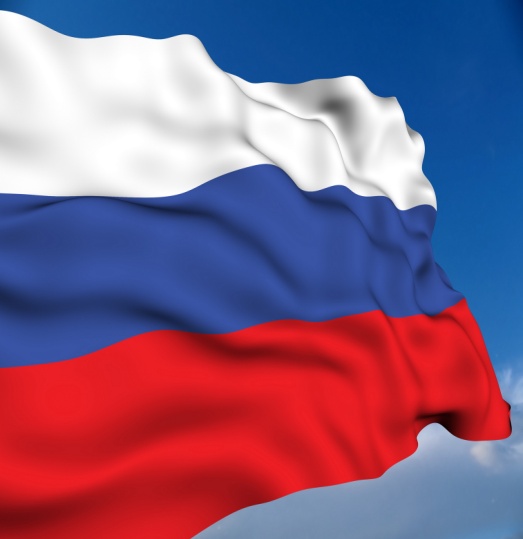 Анастасия                  Привет!У нас скоро будут проходить выборы. Если ты хочешь видеть нашу школу обновлённой, яркой и процветающей, то поставь за меня галочку в выборной бюллетени!!!Рябова Анастасия                  Привет!У нас скоро будут проходить выборы. Если ты хочешь видеть нашу школу обновлённой, яркой и процветающей, то поставь за меня галочку в выборной бюллетени!!!Рябова Анастасия                  Привет!У нас скоро будут проходить выборы. Если ты хочешь видеть нашу школу обновлённой, яркой и процветающей, то поставь за меня галочку в выборной бюллетени!!!Рябова Анастасия                  Привет!У нас скоро будут проходить выборы. Если ты хочешь видеть нашу школу обновлённой, яркой и процветающей, то поставь за меня галочку в выборной бюллетени!!!Рябова Анастасия                  Привет!У нас скоро будут проходить выборы. Если ты хочешь видеть нашу школу обновлённой, яркой и процветающей, то поставь за меня галочку в выборной бюллетени!!!Рябова Анастасия                  Привет!У нас скоро будут проходить выборы. Если ты хочешь видеть нашу школу обновлённой, яркой и процветающей, то поставь за меня галочку в выборной бюллетени!!!Рябова Анастасия                  Привет!У нас скоро будут проходить выборы. Если ты хочешь видеть нашу школу обновлённой, яркой и процветающей, то поставь за меня галочку в выборной бюллетени!!!Рябова Анастасия       